 «Квартет-5-У-50 (ФИТО)»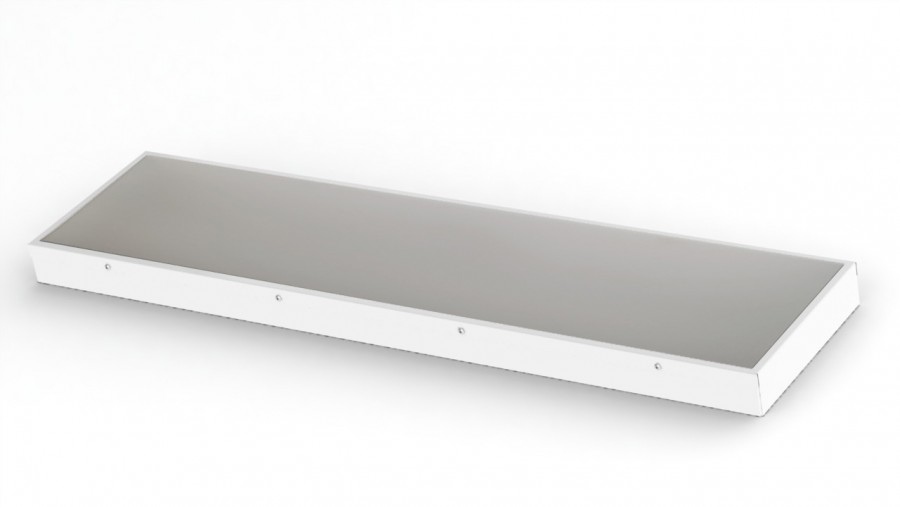 Технические характеристики:«Квартет-2-У-25 (ФИТО)»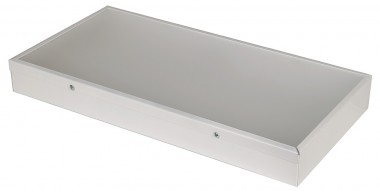 Технические характеристики:Спектральная характеристика используемого светодиода: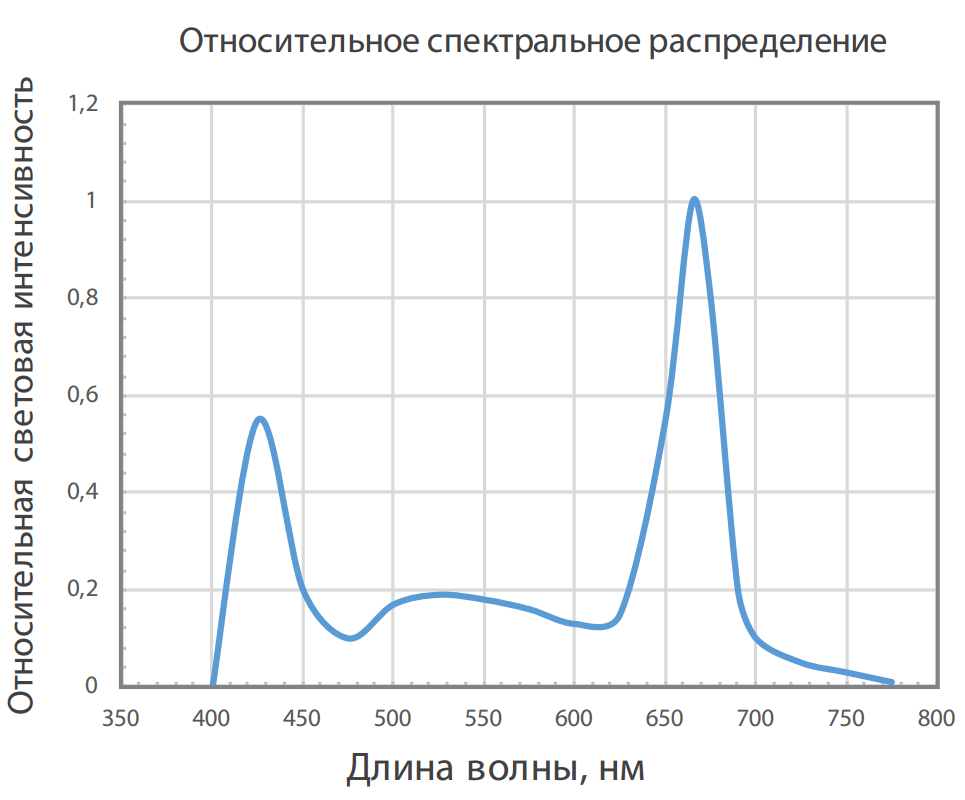 Номинальное напряжение, В220Частота тока, Гц50Коэффициент мощности, не менее0,98Потребляемая мощность, Вт не более 45Радиометрическое излучение, мВт12 960Кривая силы света по ГОСТ 17677-82 ДКоэффициент пульсации освещенности, согласно СП 52.13330.2011 (актуализированная редакция СНиП 23-05-95)Не более 5 %Габаритные размеры (АxBxC), мм, не более 1195х295х40 (30)Степень защиты от внешних воздействий по ГОСТ 14254IP 43Класс защиты от поражения электрическимтоком по ГОСТ Р МЭК 60598-1 IДиапазон рабочих температур, СОт -20 до +40Влажность воздуха, не более95%, без конденсатаМасса, кг, не более4,2Срок сохраняемости светильника до ввода в эксплуатацию2 годаСрок службы светильника, не менее 12 летНоминальное напряжение, В220Частота тока, Гц50Коэффициент мощности, не менее0,98Потребляемая мощность, Вт не более 28Радиометрическое излучение, мВт6 480Кривая силы света по ГОСТ 17677-82 ДКоэффициент пульсации освещенности, согласно СП 52.13330.2011 (актуализированная редакция СНиП 23-05-95)Не более 5 %Габаритные размеры (АxBxC), мм, не более 595х295х40 (30)Степень защиты от внешних воздействий по ГОСТ 14254IP 43Класс защиты от поражения электрическимтоком по ГОСТ Р МЭК 60598-1 IДиапазон рабочих температур, СОт -20 до +40Влажность воздуха, не более95%, без конденсатаМасса, кг, не более2,0Срок сохраняемости светильника до ввода в эксплуатацию2 годаСрок службы светильника, не менее 12 лет